I этап соревнований по хоккею с шайбой среди команд подростковых клубов юго-востока РТна призы журнала «Нефть и Жизнь», сезон 2023-2024VII игровая зона (6 команд)Приложение № 2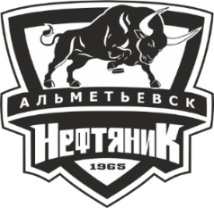 28.01-054февраля 2024 года 28.01-054февраля 2024 года Группа А (ХК «Беркут»)«Беркут» Нижнекамск«Юность» Нижнекамск«Юный Шинник» Нижнекамск1-А – 1-БГруппа А (ХК «Беркут»)«Беркут» Нижнекамск«Юность» Нижнекамск«Юный Шинник» Нижнекамск1-А – 1-БПолуфиналистГруппа Б (ХК «Сокол»)«Альфа» Нижнекамск«Шатлык» Нижнекамск«Сокол» Нижнекамск1-А – 1-БПолуфиналистГруппа Б (ХК «Сокол»)«Альфа» Нижнекамск«Шатлык» Нижнекамск«Сокол» Нижнекамск1-А – 1-БОтветственный: Каранаев Ю.М.тел: 8-917-288-02-22Ответственный: Каранаев Ю.М.тел: 8-917-288-02-22